Česká republika - Úřad pro zastupování státu ve věcech majetkovýchÚzemní pracoviště Hradec Králové, Horova 180/10, 502 06  Hradec Králové     odbor Odloučené pracoviště Pardubiceoznamuje vyhlášenívýběrového řízení č. HPU/015/2017 s následnou aukcína zjištění zájemce o koupi majetku ve vlastnictví státu, a to:Pozemek:pozemková parcela č. 390, druh pozemku trvalý travní porost, způsob ochrany zemědělský půdní fond, o výměře 133 m2zapsaný na LV č. 60000 pro katastrální území Horní Roveň, obec Dolní Roveň, v katastru nemovitostí vedeném Katastrálním úřadem pro Pardubický kraj, Katastrálním pracovištěm Pardubice,včetně všech součástí tj. stavby kaple Panny Marie, nemovité kulturní památky, a trvalých neudržovaných okrasných porostů.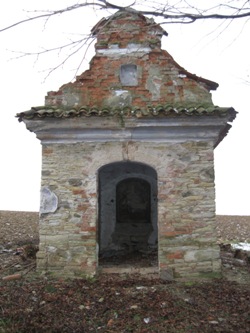 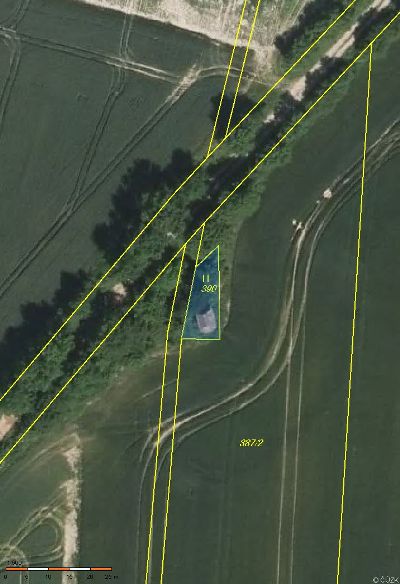 Prohlídka majetku se v tomto případě v době vyhlášení VŘ, tj. od pátku 12. 5. 2017 
do pátku 9. 6. 2017, do 9:00 hod. včetně, neuskuteční, neboť pozemek je volně přístupný.Vyhlášená minimální kupní cena za prodávaný nemovitý majetek: 38.000,- Kč.Podrobnosti o nabízeném majetku ve výběrovém řízení (dále též „VŘ“), formuláře: „Podmínky výběrových řízení na prodej majetku vyhlašovaných Úřadem pro zastupování státu ve věcech majetkových“, „Informace pro účastníky výběrového řízení a veřejnost k průběhu aukce“, „Nabídka a prohlášení účastníka výběrového řízení“ a návrh kupní smlouvy obdrží zájemci osobně na Odloučeném pracovišti Pardubice, Jiráskova 20, 532 02  Pardubice nebo na webových stránkách: www.uzsvm.cz - Nabídka majetku.Bližší informace:telefonní číslo: 467 002 724 – Petra Svobodová, e-mail: petra.svobodova@uzsvm.cz              Vyvěšeno:  Sejmuto:                                                            